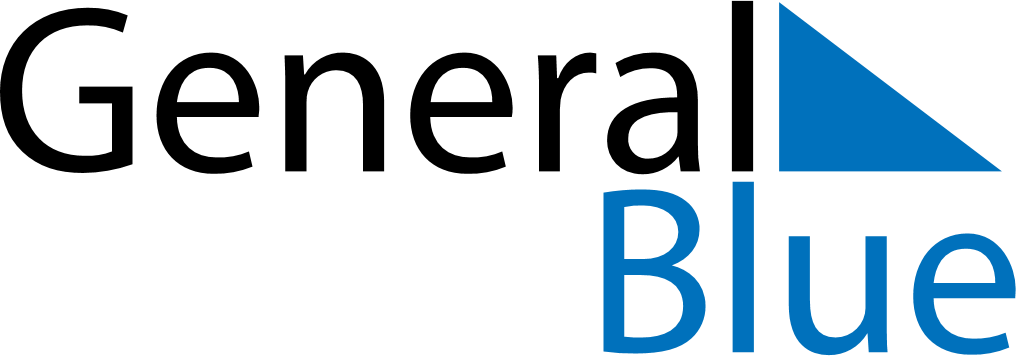 April 2018April 2018April 2018April 2018April 2018April 2018Costa RicaCosta RicaCosta RicaCosta RicaCosta RicaCosta RicaSundayMondayTuesdayWednesdayThursdayFridaySaturday1234567Easter Sunday891011121314Gesta Heroica de Juan Santamaría15161718192021222324252627282930NOTES